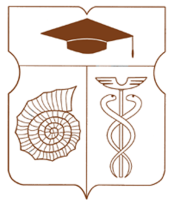 СОВЕТ ДЕПУТАТОВмуниципального округа АКАДЕМИЧЕСКИЙРЕШЕНИЕ__ 21 сентября 2022 года __ № __ 01-07-2022 __Об избрании главы муниципального округа Академический в городе Москве В соответствии со статьей 36 Федерального закона от 6 октября 2003 года № 131-ФЗ «Об общих принципах организации местного самоуправления в Российской Федерации», статьей 14 Закона города Москвы от 6 ноября 2002 года № 56 «Об организации местного самоуправлении в городе Москве», статьей 10 Устава муниципального округа Академический, статьей 12 Регламента Совета депутатов муниципального округа Академический, утвержденного решением Совета депутатов муниципального округа Академический от 26 октября 2016 года № 08-11-2016, а также на основании решения Избирательной комиссии внутригородского муниципального образования в городе Москве – муниципального округа Академический от 16 сентября 2022 года № 22/1 «О регистрации избранных депутатов Совета депутатов муниципального округа Академический», Совет депутатов муниципального округа Академический решил:Избрать депутата Совета депутатов муниципального округа Академический в городе Москве Ртищеву Ирину Александровну главой муниципального округа Академический.Главе муниципального округа Академический в городе Москве Ртищевой Ирине Александровне на основании настоящего решения издать соответствующее распоряжение о вступлении в должность. Опубликовать настоящее решение в бюллетене «Московский муниципальный вестник» и разместить на официальном сайте муниципального округа Академический www.moacadem.ru.Результаты голосования: «За» - 11 «Против» - 0 «Воздержались» - 0 Председательствующий на заседании депутат Совета депутатов муниципального округа Академический                                          Новицкий Е.Г.